БАШҠОРТОСТАН РЕСПУБЛИКАҺЫ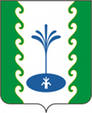 ҒАФУРИ РАЙОНЫМУНИЦИПАЛЬРАЙОНЫНЫҢЕҘЕМ-ҠАРАНАУЫЛ СОВЕТЫ           АУЫЛ БИЛӘМӘҺЕ  ХАКИМИӘТЕАДМИНИСТРАЦИЯСЕЛЬСКОГО ПОСЕЛЕНИЯЗИЛИМ-КАРАНОВСКИЙСЕЛЬСОВЕТМУНИЦИПАЛЬНОГО РАЙОНАГАФУРИЙСКИЙ РАЙОНРЕСПУБЛИКИ  БАШКОРТОСТАНҠАРАР                                                         ПОСТАНОВЛЕНИЕ06 август 2020 й.                       № 75                     06 августа 2020 г.              О внесении изменения в Постановление № 155 от 13 декабря 2019 года «Об утверждении Порядка администрированиядоходов бюджета Сельского поселения Зилим-Карановский сельсовет  муниципального района Гафурийский район Республики Башкортостан, администрируемых Администрацией сельского поселения Зилим-Карановский сельсовет муниципального района Гафурийский район Республики Башкортостан»В соответствии со  ст. 20 Бюджетного кодекса Российской Федерации, Приказом от 06.06.2019 г. N 85н Администрация сельского поселения Зилим-Крановский сельсовет МР Гафурийскиий район РБ постановляет : 1.Внести изменение в  Постановление № 155 от 13 декабря 2019 года «Об утверждении Порядка администрирования доходов бюджета Сельского поселения Зилим-Карановский сельсовет сельсовет муниципального района Гафурийский район Республики Башкортостан, администрируемых Администрацией сельского поселения Зилим-Карановский сельсовет муниципального района Гафурийский район Республики Башкортостан» изменения:-исключить код бюджетной классификации:2.Контроль за исполнением настоящего постановления оставляю за собой.3.Настоящее Постановление вступает в силу со дня подписания.Глава  сельского поселения                                                          М.С.Шаяхметова7911 08 04020 01 4000 110Государственная пошлина за совершение нотариальных действий должностными лицами органов местного самоуправления, уполномоченными в соответствии с законодательными актами Российской Федерации на совершение нотариальных действий (прочие поступления)7911 08 07175 01 4000 110Государственная пошлина за выдачу органом местного самоуправления поселения специального разрешения на движение по автомобильным дорогам транспортных средств, осуществляющих перевозки опасных, тяжеловесных и (или) крупногабаритных грузов, зачисляемая в бюджеты поселений (прочие поступления)